“Schijt je rijk” SBS Koersel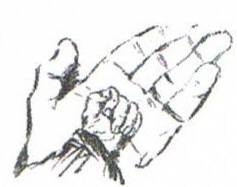 Op vrijdag 28 mei organiseert de ouderraad van SBS Koersel een wedstrijd “Schijt je rijk”.Wat is “Schijt je rijk”?Het voetbalveld achter de school wordt in 3000 vakjes verdeeld (1000 vakjes per kleurzone). Bij aankoop krijgt u een uniek nummer. Dit nummer komt in elke kleurzone voor (vb 233 roze, 233 blauw en 233 geel). U krijgt dus 3 vakjes voor de prijs van €5. U kan de invulstrookjes samen met het gepaste bedrag meegeven met uw kind en terug bezorgen aan de leerkracht tot en met maandag 24 mei. U kan het bedrag ook overmaken op bankrekening BE53 7512 0546 6753 met vermelding van naam en klas.U ontvangt de deelnemende lotjes na ontvangst van onderstaand invulstrookje en de daarbij behorende betaling. Deze worden meegegeven met de desbetreffende leerling. Iedereen kan deelnemen!De plaatsbepaling van de nummers in de zone wordt via een computersysteem dat u live via onze facebookpagina kan bekijken willekeurig verdeeld.De koe wordt vervolgens op het voetbalveld losgelaten en na een gewenningsperiode van 10 minuten wordt het startschot gegeven. Wanneer de koe haar vlaaitje legt stopt ook de wedstrijd. Vervolgens wordt het middelpunt van de koeienvlaai bepaald en uitgemeten in welk vakje deze zich situeert. Bijgevolg is het winnende vakje bekend!Hoofdprijs t.w.v. €500, 4x waardebon Privé sauna ’t Koraaltje t.w.v. €109, 4x waardebon Grand Café Remise 56 t.w.v. €65Waag je kans!Het algemene uitgebreide reglementen extra deelnameformulieren kan u terugvinden op www.opv-koersel.be----------------------------------------------------------------------------------------------------------------------------------------------------Uw naam:………………………………………………………………………………………….			O CashKlas & naam leerling:…………………………………………………………………………			O Bankoverschrijving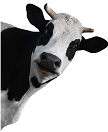 Tel:......................................................................................................(3 kavels per €5)……. X €5 = €…Uw naam:………………………………………………………………………………………….			O CashKlas & naam leerling:…………………………………………………………………………			O BankoverschrijvingTel:......................................................................................................(3 kavels per €5)……. X €5 = €…Uw naam:………………………………………………………………………………………….			O CashKlas & naam leerling:…………………………………………………………………………			O BankoverschrijvingTel:......................................................................................................(3 kavels per €5)……. X €5 = €…